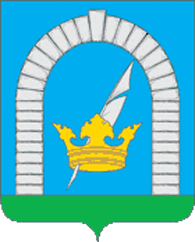 СОВЕТ ДЕПУТАТОВПОСЕЛЕНИЯ РЯЗАНОВСКОЕ В ГОРОДЕ МОСКВЕРЕШЕНИЕОт 15.08.2017 № 2/43О внесении изменений и дополнений в решение Совета депутатов поселенияРязановское от 24.03.2015 г. № 5/10«Об утверждении Положения о предоставлении гражданами, претендующими на замещение должностей муниципальной службы, и лицами, замещающими должности муниципальной службы в администрации поселения Рязановское, сведений о доходах, расходах, об имуществе и обязательствах имущественногохарактера и порядке их опубликования»В соответствии с Федеральным законом от 01.05.2017 г. № 90-ФЗ "О внесении изменений в статью 21 Федерального закона "О муниципальной службе в Российской Федерации", Федеральным законом от 02.03.2007г. №25-ФЗ «О муниципальной службе в Российской Федерации», Федеральным законом от25.12.2008г. №273-ФЗ «О противодействии коррупции», Федеральным законом от 03.12.2012г. №230-ФЗ «О контроле за соответствием расходов лиц, замещающих государственные должности, и иных лиц их доходам»,   Законом города Москвы     от 22.10.2008г. №50  «О муниципальной службе в городе Москве», Указом президента Российской Федерации от 18.05.2009г. №559 «О представлении гражданами, претендующими на замещение должностей федеральной государственной службы, и федеральными государственными служащими сведений о доходах, об имуществе и обязательствах имущественного характера», Указом президента Российской Федерации от 23.06.2014г. №460 « Об утверждении формы справки о доходах, расходах, об имуществе и обязательствах имущественного характера и внесении изменений в некоторые акты президента Российской Федерации», Указом Мэра Москвы от 07.09.2009г. №65-УМ «О предоставлении сведений о доходах, об имуществе и обязательствах имущественного характера и порядке их опубликования»,СОВЕТ ДЕПУТАТОВ ПОСЕЛЕНИЯ РЯЗАНОВСКОЕ РЕШИЛ:1. Внести в решение Совета депутатов поселения Рязановское от 24.03.2015 г.         № 5/10 «Об утверждении Положения о предоставлении гражданами, претендующими на замещение должностей муниципальной службы, и лицами, замещающими должности муниципальной службы в администрации поселения Рязановское, сведений о доходах, расходах, об имуществе  и обязательствах имущественного характера и порядке их опубликования», следующие изменения и дополнения в Приложение к решению:Пункт 2.4 дополнить подпунктом 2.4.1. следующего содержания: «2.4.1. Граждане, претендующие на замещение должности главы местной администрации по контракту, и лицо, замещающее указанную должность, представляют сведения о своих доходах, расходах, об имуществе и обязательствах имущественного характера, а также сведения о доходах, расходах, об имуществе и обязательствах имущественного характера своих супруг (супругов) и несовершеннолетних детей высшему должностному лицу субъекта Российской Федерации (руководителю высшего исполнительного органа государственной власти субъекта Российской Федерации) в порядке, установленном законом субъекта Российской Федерации.».Пункт 2.4 дополнить подпунктом 2.4.2. следующего содержания:«2.4.2. Сведения о доходах, расходах, об имуществе и обязательствах имущественного характера, представленные лицом, замещающим должность главы местной администрации по контракту, размещаются на официальном сайте органа местного самоуправления в информационно-телекоммуникационной сети "Интернет" и (или) предоставляются для опубликования средствам массовой информации в порядке, определяемом муниципальными правовыми актами.».2.	Опубликовать настоящее решение в бюллетене «Московский муниципальный вестник», разместить на официальном сайте органов местного самоуправления  поселения Рязановское в сети Интернет.3.	Контроль за исполнением настоящего решения возложить на главу  поселения Рязановское Левого С.Д.Глава поселения  Рязановское                                 				С.Д. Левый                              